.A teaching Aid to help the Beginner progress to Improver! (Moving On)(with 4 x 8 count recurring Tags on the end of walls (1 2 3 4)Alt tune: long after tonight is all over Jimmy RadcliffeSec 1. Walk Walk Shuffle Rock Rec Shuffle BackSec 2 .Side-Behind-1/4 Rt Triple-1/2 Pivot-Shuffle FwdEnd of wall 1 (9 oclock) add 8 count Tag 1Big step to Right side-bring Lt foot beside Rt on Heel-Toe-Touch.Big step to Left Side-bring Rt foot beside Lt on Heel-Toe-Touch.Repeat sec 1&2 then add 8 count Tag 2 (now facing 6 oclock)step Rt foot to side-slide Lt up to Rt-Cross Rt foot over Lt-Hold.Step Lt foot to side-Slide Rt up to Lt-Cross Lt over Rt-Hold.Repeat Sec 1&2 then add 8 count Tag 3 (now facing 3 oclock)Step Rt foot Dia Fwd-Touch Lt beside Rt-Step Lt foot Dia Back-Touch Rt beside Lt-Step Rt foot Dia Back-Touch Lt beside Rt-Step Lt foot Dia Fwd-Touch Rt beside Lt.Repeat sec 1&2 then add 8 count Tag 4 (now facing 12 oclock)Step Right Fwd-1/2 Pivot Lt x 2- Right foot Kick Ball ChangeStomp Rt foot x2. Count 1 2 3 4 5&6 7 8Repeat this sequence to end of song!Note the 4 Tags will always be on the same wall as before!Contact:  sandham454@btinternet.comMoving On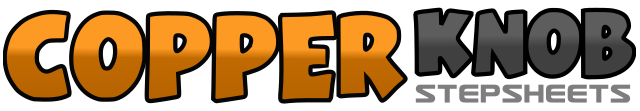 .......Count:16Wall:4Level:Improver.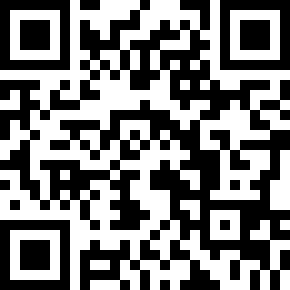 Choreographer:John Sandham (ES) & Krys Myerscough (ES) - December 2017John Sandham (ES) & Krys Myerscough (ES) - December 2017John Sandham (ES) & Krys Myerscough (ES) - December 2017John Sandham (ES) & Krys Myerscough (ES) - December 2017John Sandham (ES) & Krys Myerscough (ES) - December 2017.Music:Moving Up - Dave Sheriff : (available in Jan 2018)Moving Up - Dave Sheriff : (available in Jan 2018)Moving Up - Dave Sheriff : (available in Jan 2018)Moving Up - Dave Sheriff : (available in Jan 2018)Moving Up - Dave Sheriff : (available in Jan 2018)........1-4Walk Fwd on Right-Left-Shuffle Fwd on Rt-LT-Rt5-8Rock Rt Fwd-Rec Back on Lt-Shuffle Back on Rt-Lt-Rt.1-4Rt Side-Cross Lt Behind-!/4 Turn Rt on Rt-LT-Rt.5-8Step Fwd Lt-1/2 Pivot Rt -Shuffle Fwd on Lt-Rt-Lt.